Opdracht 1 | dag 2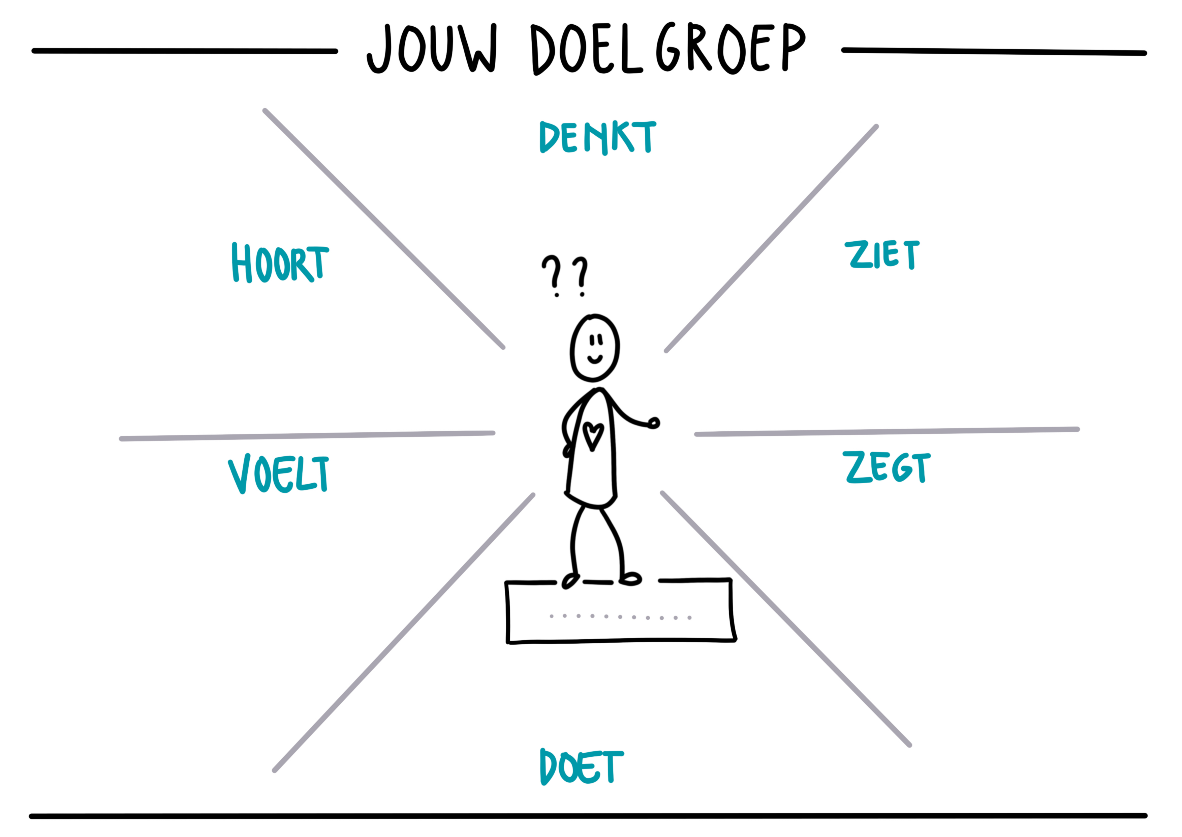 Mijn ideale klant denkt:Mijn ideale klant ziet:Mijn ideale klant zegt:Mijn ideale klant voelt:Mijn ideale klant hoort:Opdracht 2 | dag 2Met wat voor soort mensen werk jij graag samen?Welk gevoel/ welke behoefte is heel belangrijk bij hen?
Kies je top 2.ZekerheidAvontuur Samen zijn, met gelijkgestemden zijnBelangrijk zijn Iets kunnen bijdragen aan een betere wereldLeren groeien.
Opdracht 3 | dag 2
De gouden formule omvat deze elementen:1. Begin met een vraag2. Bouw een band op3. Beperkte tijd beschikbaar4. Aanbod5. Call to Action6. Link7. Afbeelding


Mijn advertentie wordt:Type hier je advertentie tekstExtra bonus prijs: stuur je advertentie in, stuur hem naar challenge@dewebacademie.nl  De beste 2 inzendingen van dinsdag 17 september wint de Masterclass de Break even funnel twv 97 euro ex btw. De winnaar maken we donderdag/vrijdagochtend bekend.

 Stuur je opdracht in aan challenge@dewebacademie.nl voor 23.59 op maandag. Uit de meest gemotiveerde inzendingen loven we een prijs uit: Het Online Marketing Succes twv 2997 ex btw.